Objective: Follow the map and take a new photo of each location shown below. The team that completes it in the shortest amount of time wins.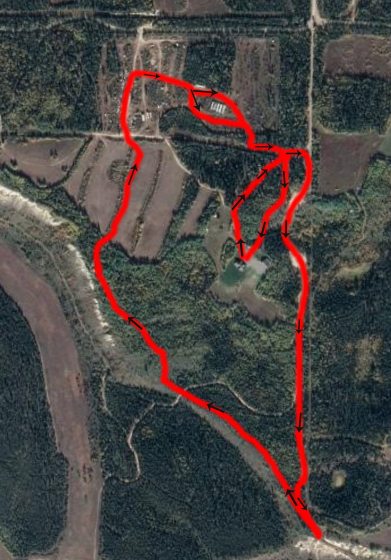 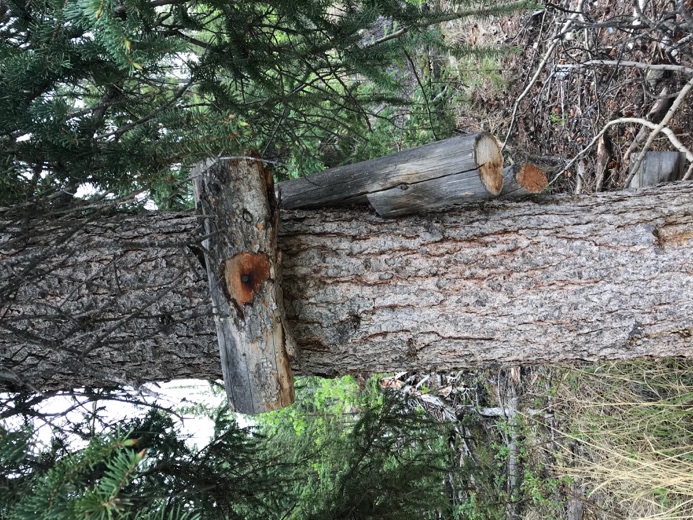 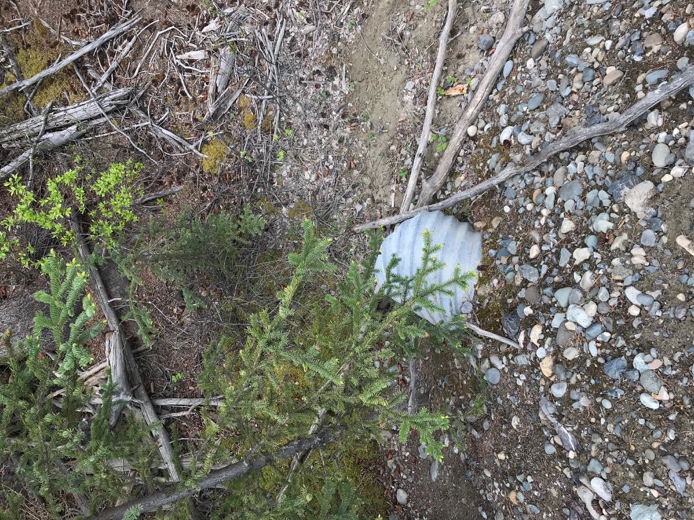 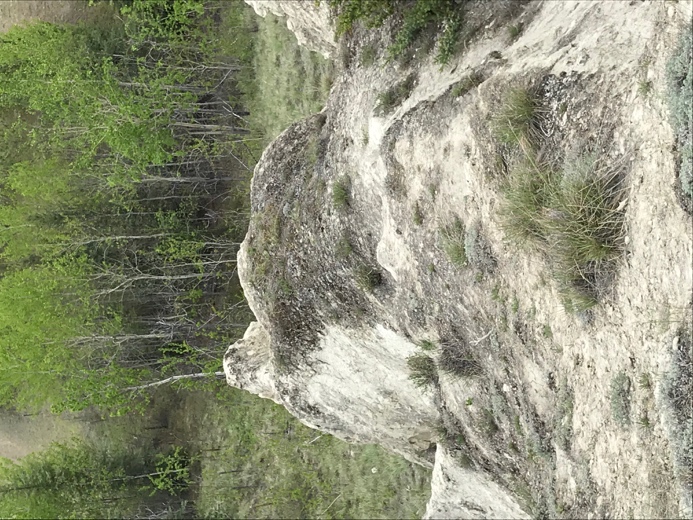 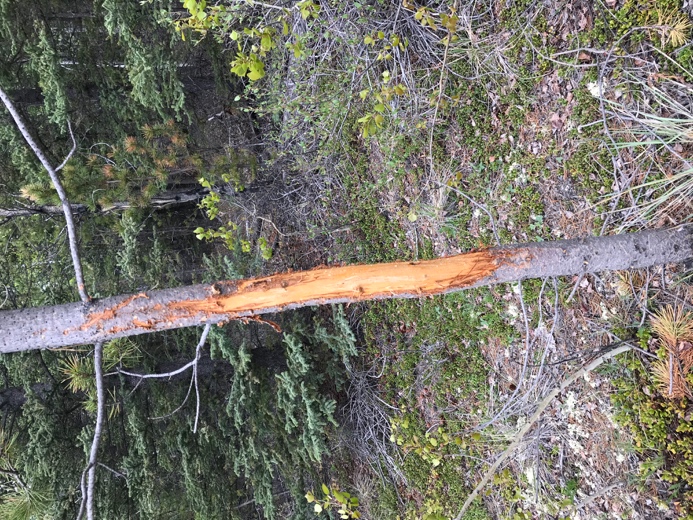 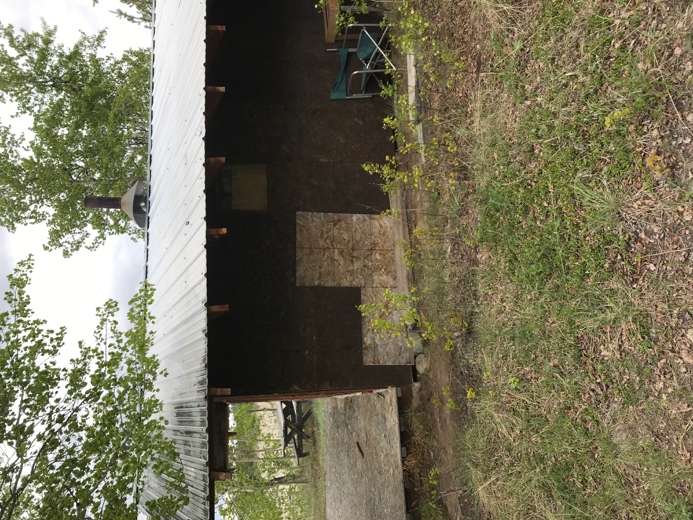 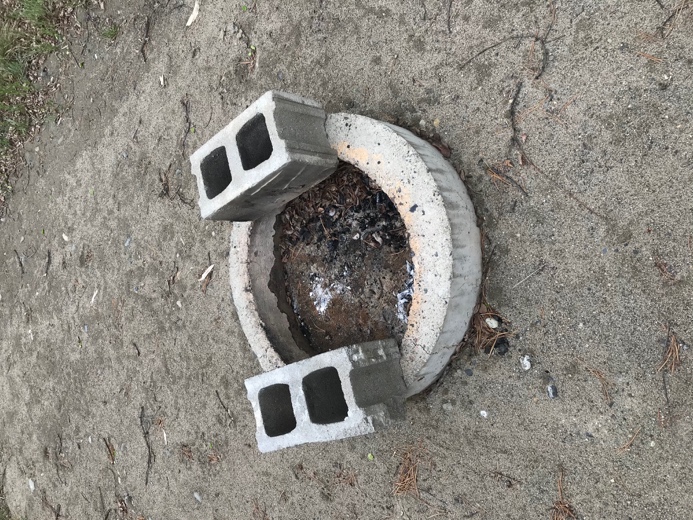 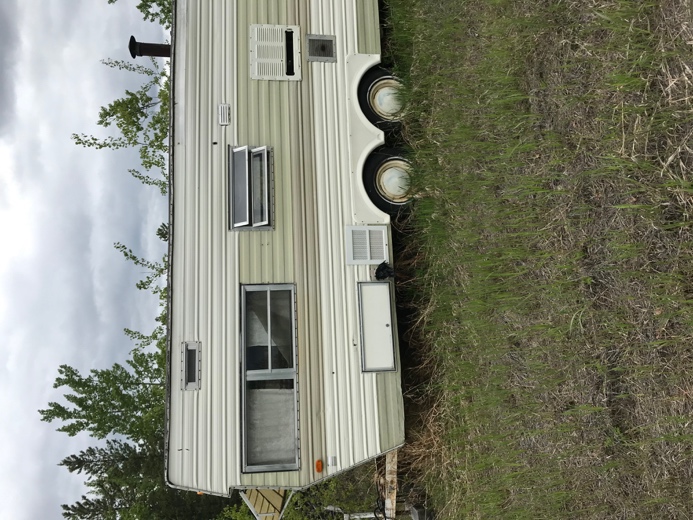 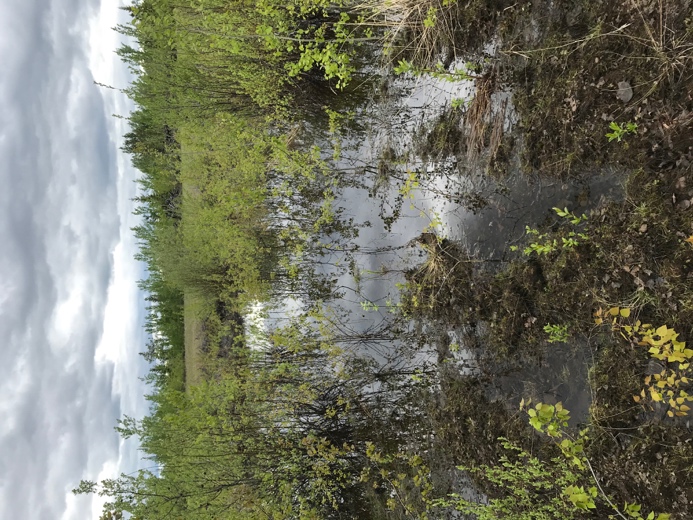 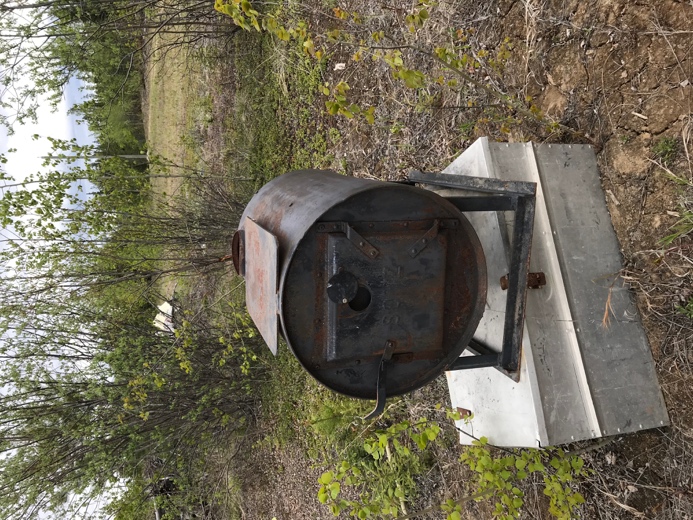 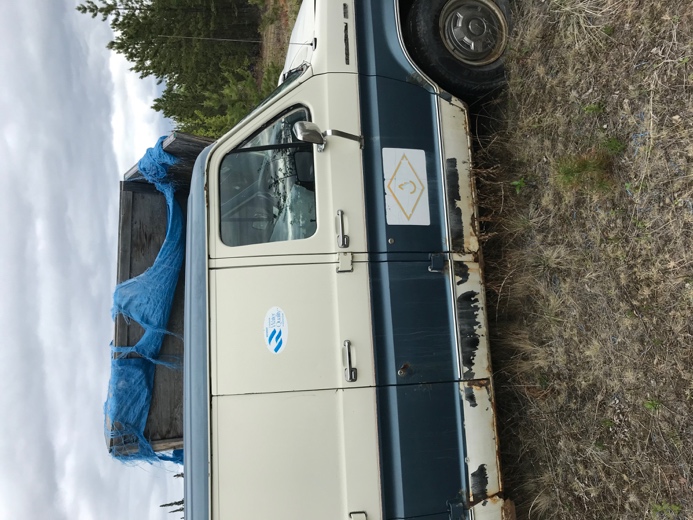 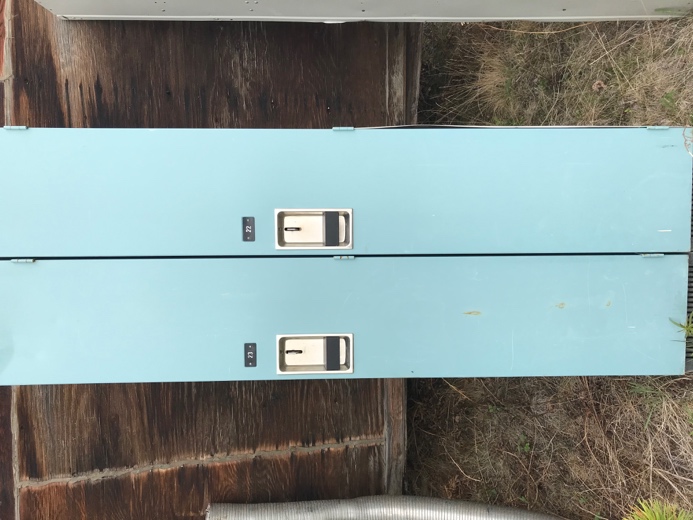 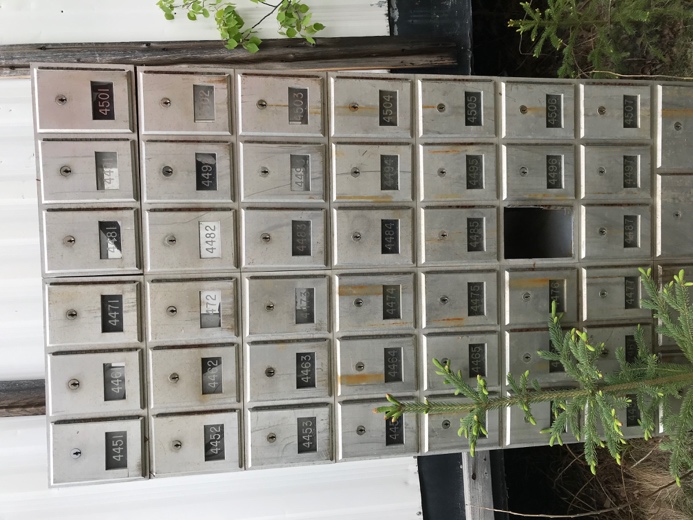 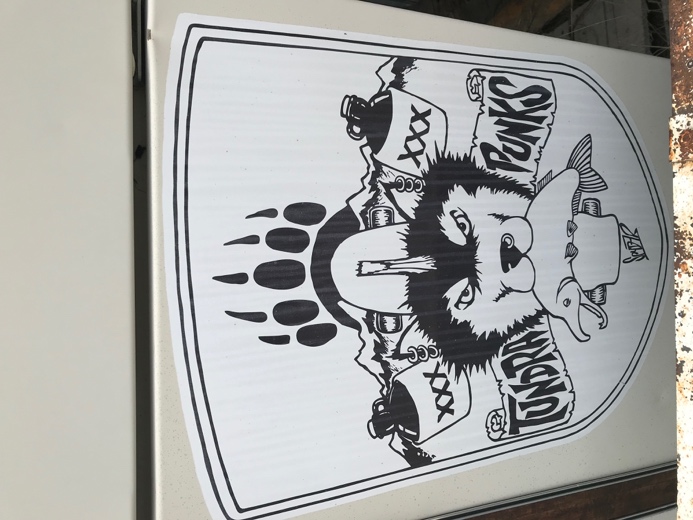 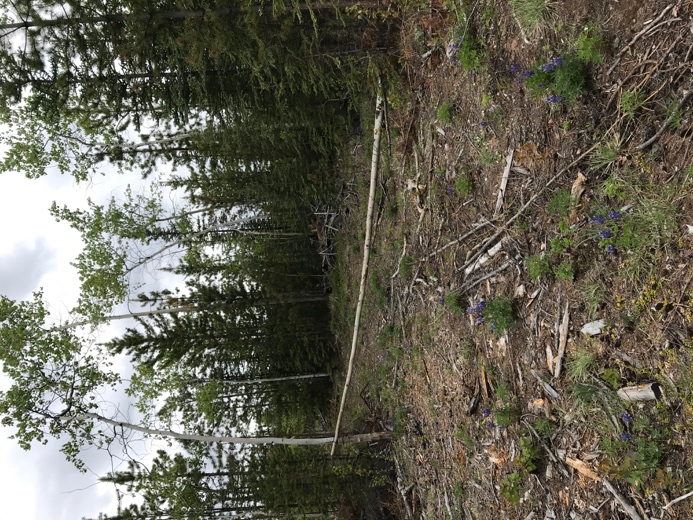 